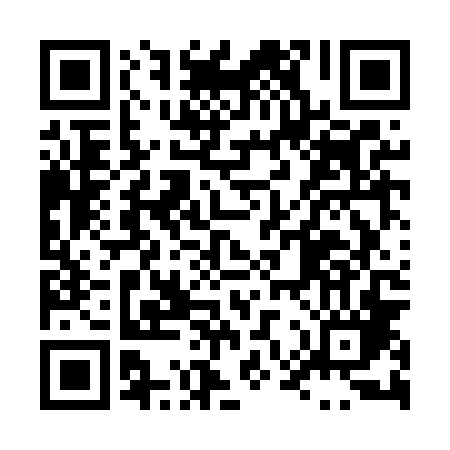 Prayer times for Dabrowa Narodowa, PolandMon 1 Apr 2024 - Tue 30 Apr 2024High Latitude Method: Angle Based RulePrayer Calculation Method: Muslim World LeagueAsar Calculation Method: HanafiPrayer times provided by https://www.salahtimes.comDateDayFajrSunriseDhuhrAsrMaghribIsha1Mon4:246:1912:475:147:169:042Tue4:216:1712:475:167:179:063Wed4:196:1512:465:177:199:084Thu4:166:1212:465:187:219:105Fri4:136:1012:465:197:229:126Sat4:116:0812:455:207:249:147Sun4:086:0612:455:217:259:168Mon4:056:0412:455:227:279:189Tue4:026:0212:455:237:289:2010Wed4:006:0012:445:257:309:2311Thu3:575:5712:445:267:329:2512Fri3:545:5512:445:277:339:2713Sat3:515:5312:445:287:359:2914Sun3:485:5112:435:297:369:3215Mon3:455:4912:435:307:389:3416Tue3:425:4712:435:317:409:3617Wed3:395:4512:435:327:419:3918Thu3:375:4312:425:337:439:4119Fri3:345:4112:425:347:449:4320Sat3:315:3912:425:357:469:4621Sun3:285:3712:425:367:479:4822Mon3:255:3512:425:377:499:5123Tue3:225:3312:415:387:519:5324Wed3:195:3112:415:397:529:5625Thu3:165:2912:415:407:549:5826Fri3:135:2712:415:417:5510:0127Sat3:105:2512:415:427:5710:0428Sun3:065:2412:415:437:5810:0629Mon3:035:2212:405:448:0010:0930Tue3:005:2012:405:458:0210:12